Приложение 1Рисунок 1- Буклет для родителей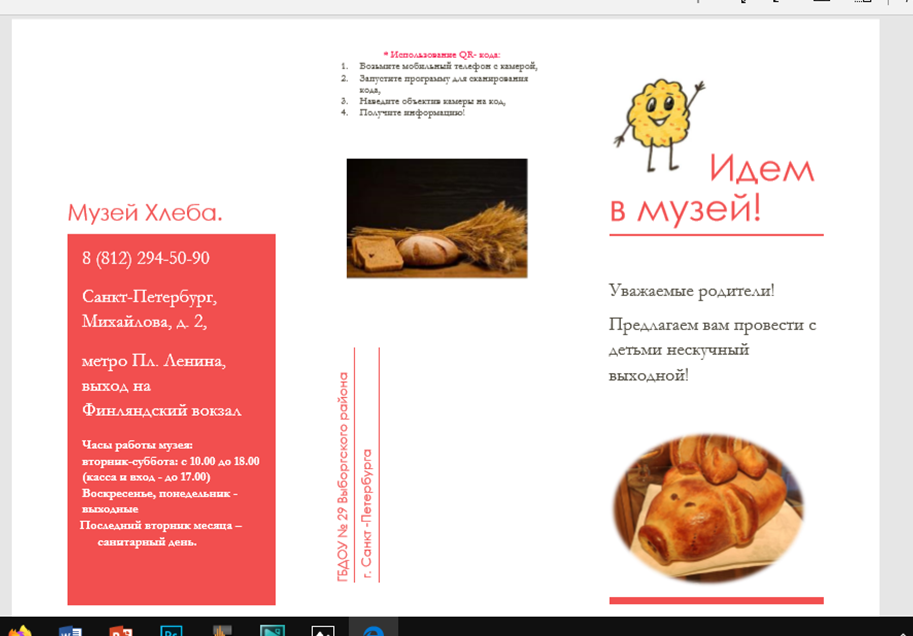 Рисунок 2 - Буклет для родителей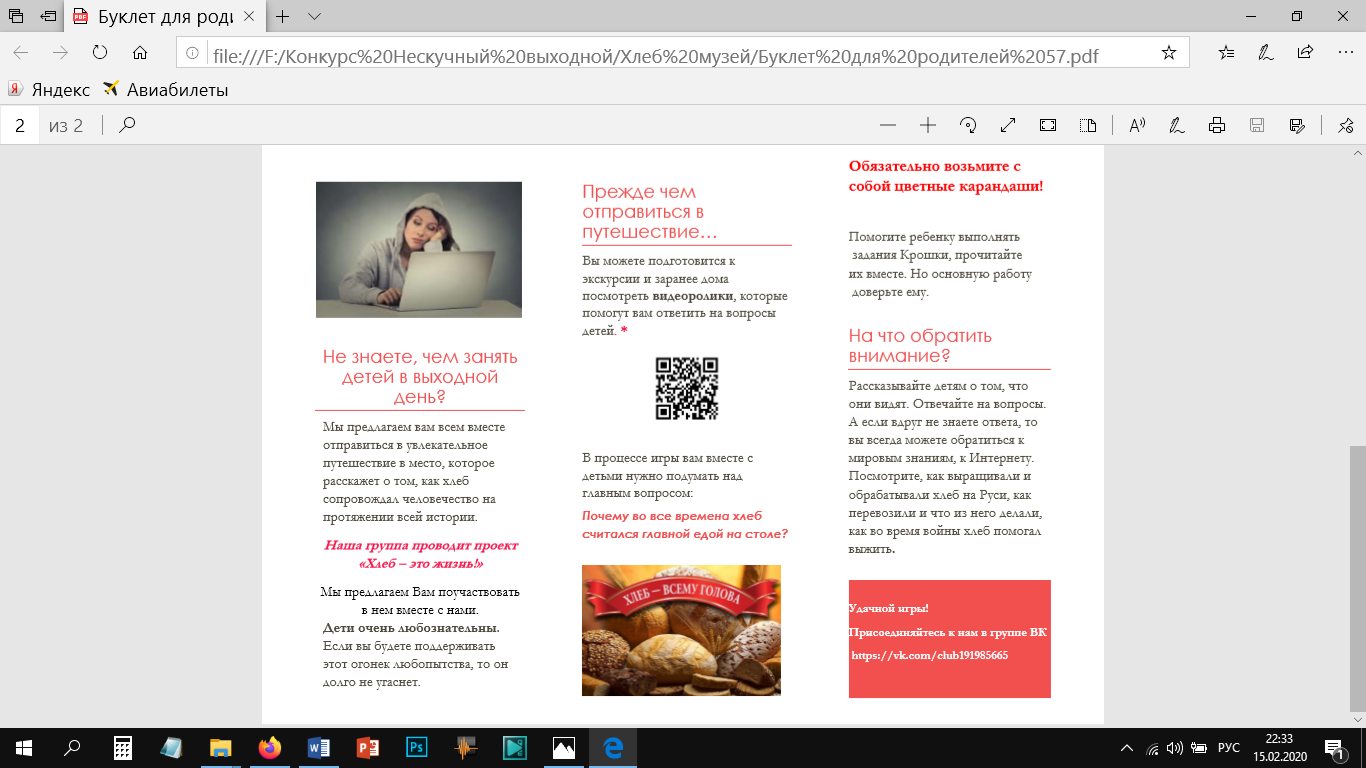 Приложение 2Рисунок 3 - Буклет с заданиями для детей.Рисунок 4 - Буклет с заданиями для детей.Рисунок 5 - Буклет с заданиями для детей 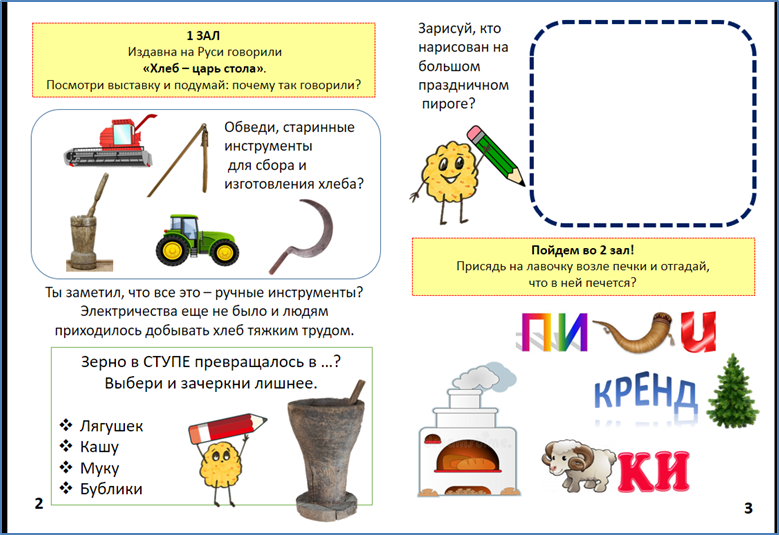 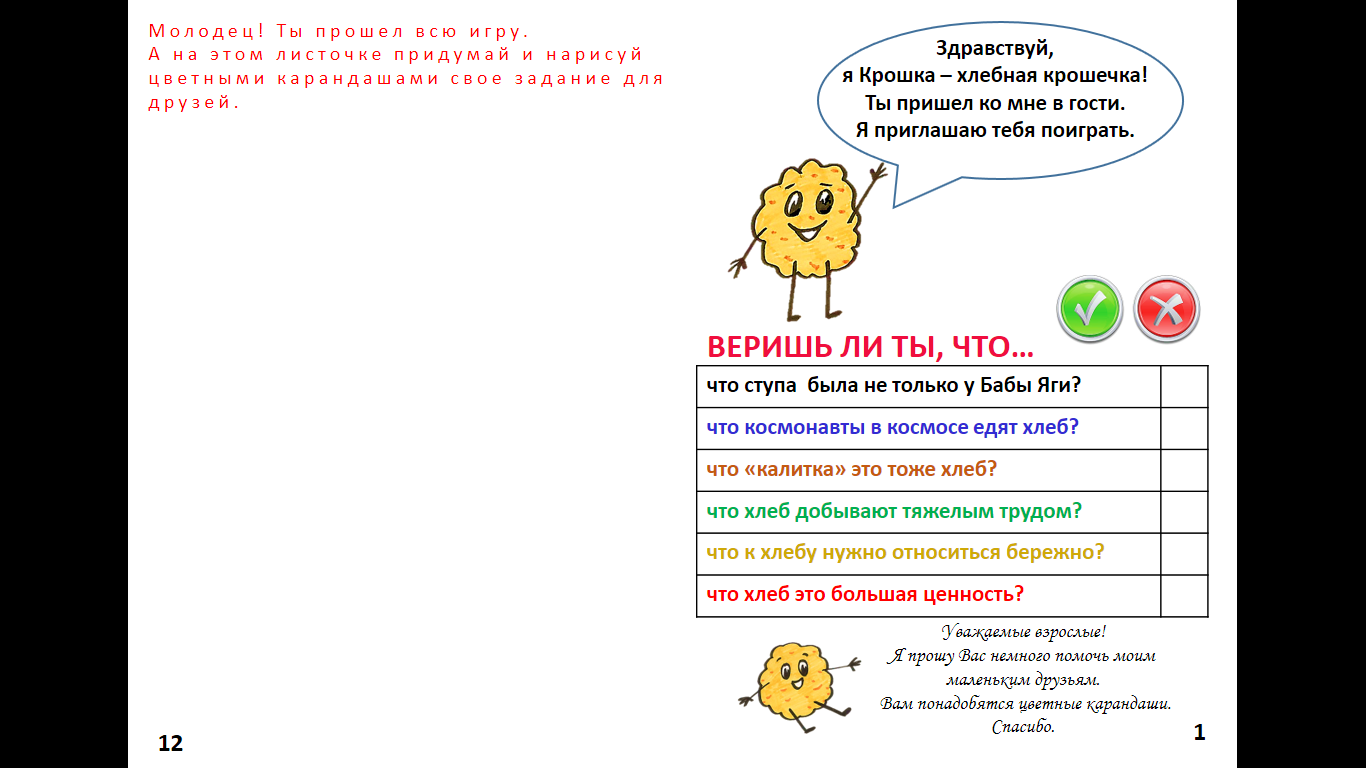 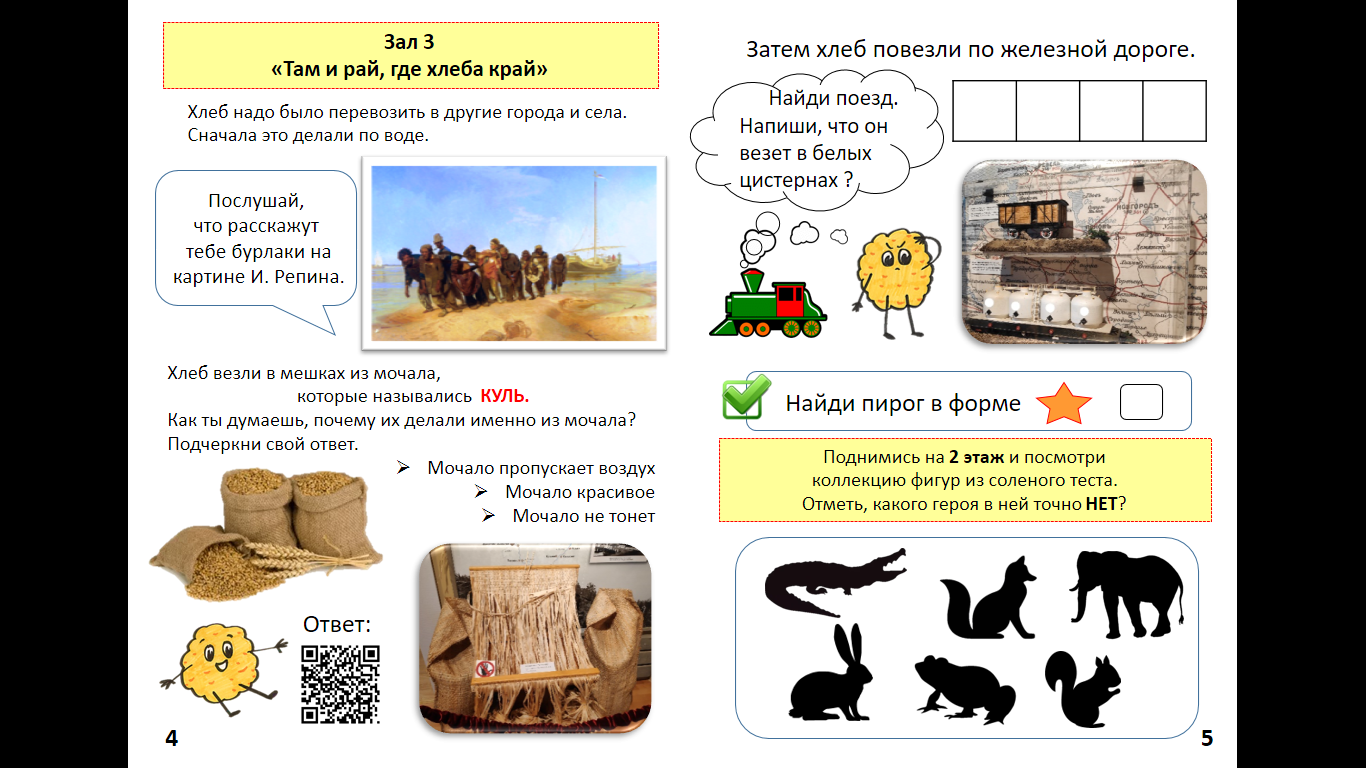 Рисунок 6 - Буклет с заданиями для детей 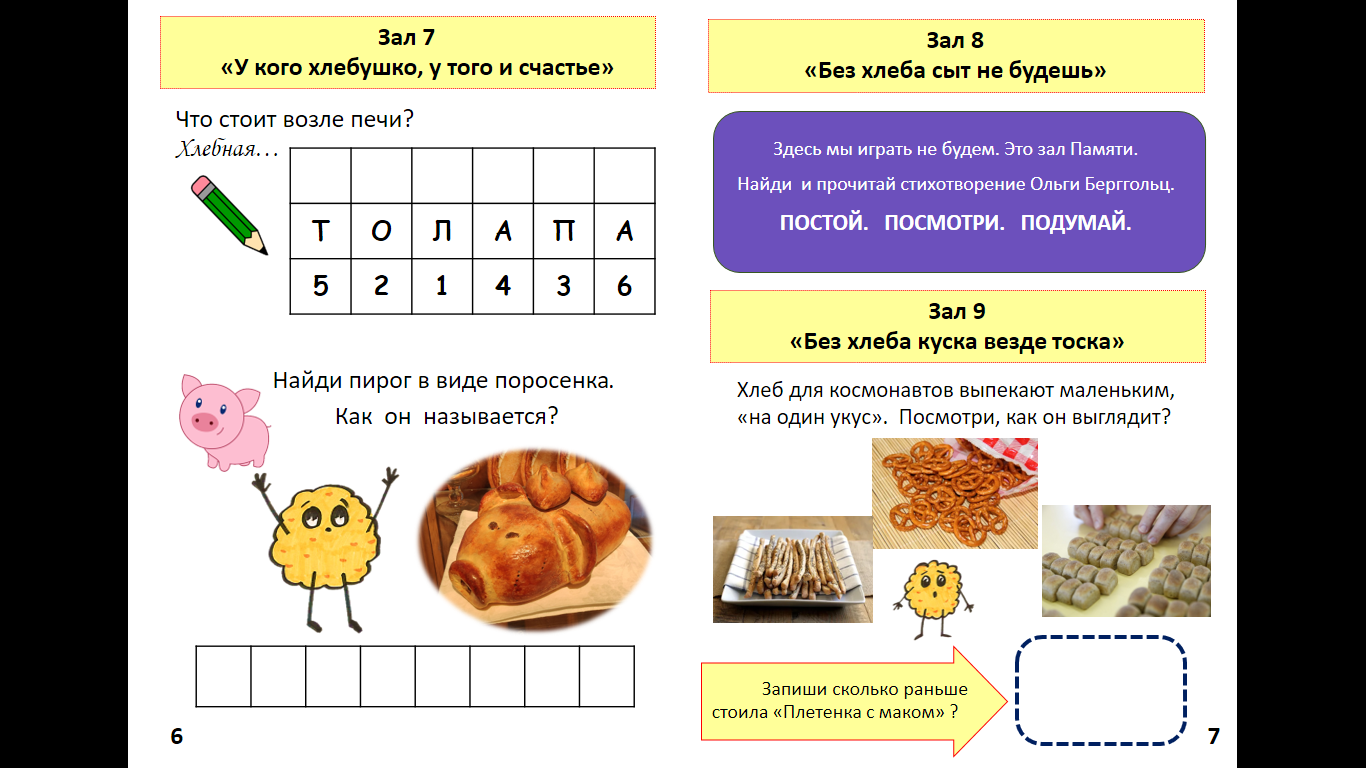 Рисунок 7 - Буклет с заданиями для детей 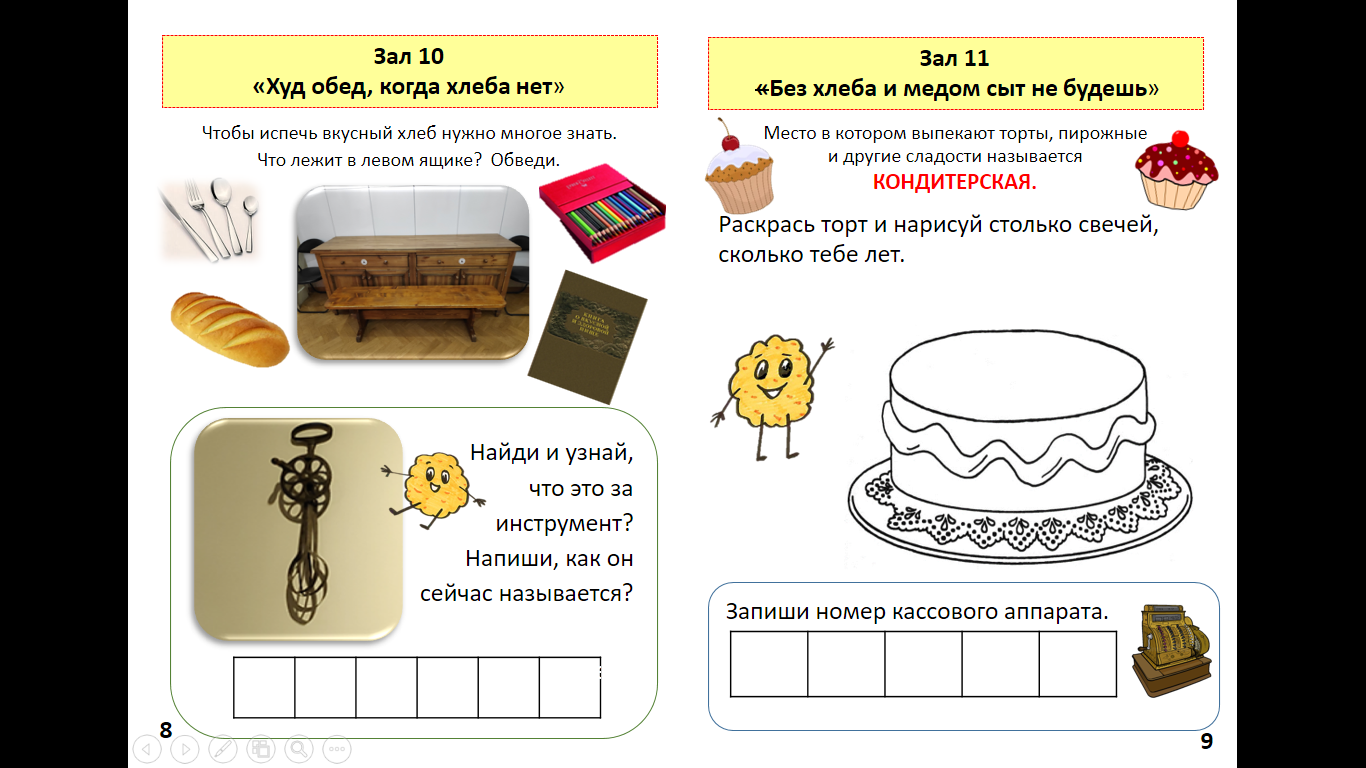 Рисунок 8 - Буклет с заданиями для детей 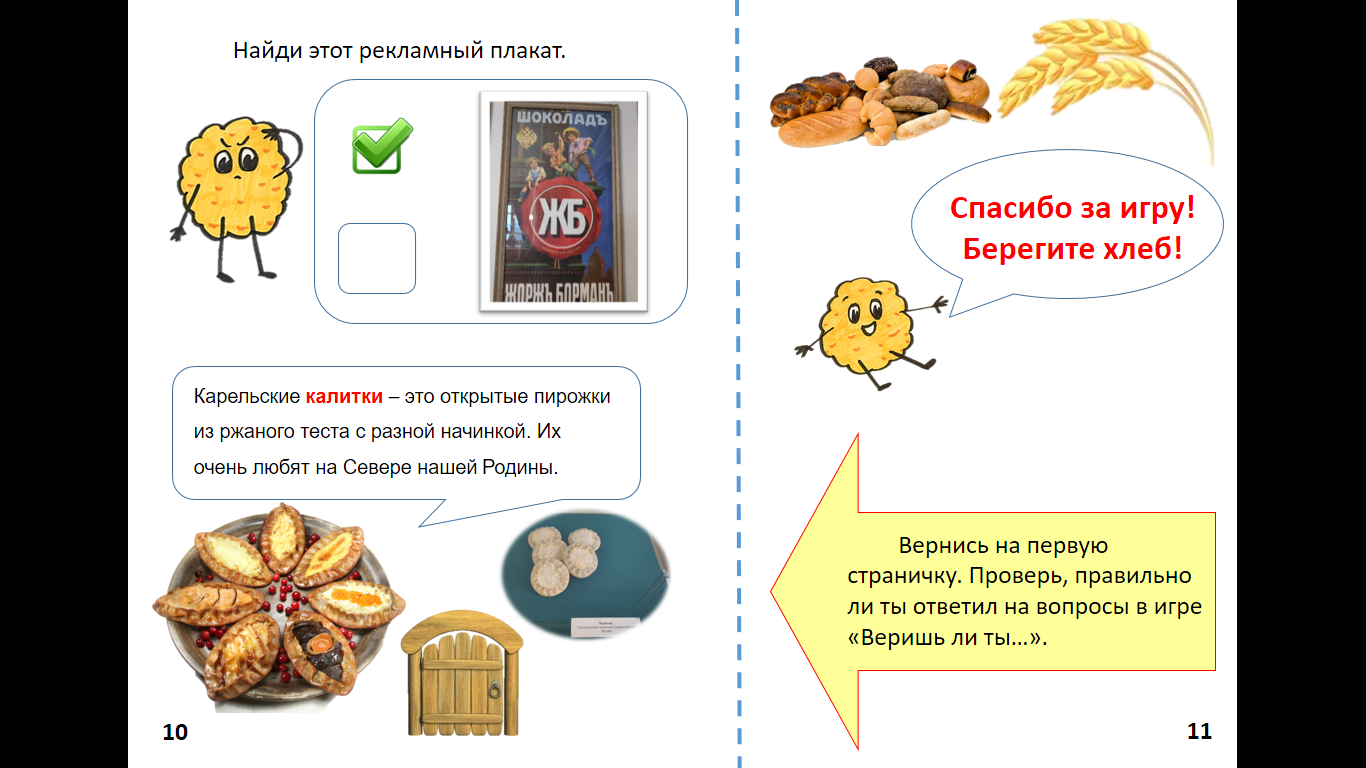 Приложение 2.Рисунок 1 – Скриншот группы соцсети «ВКонтакте»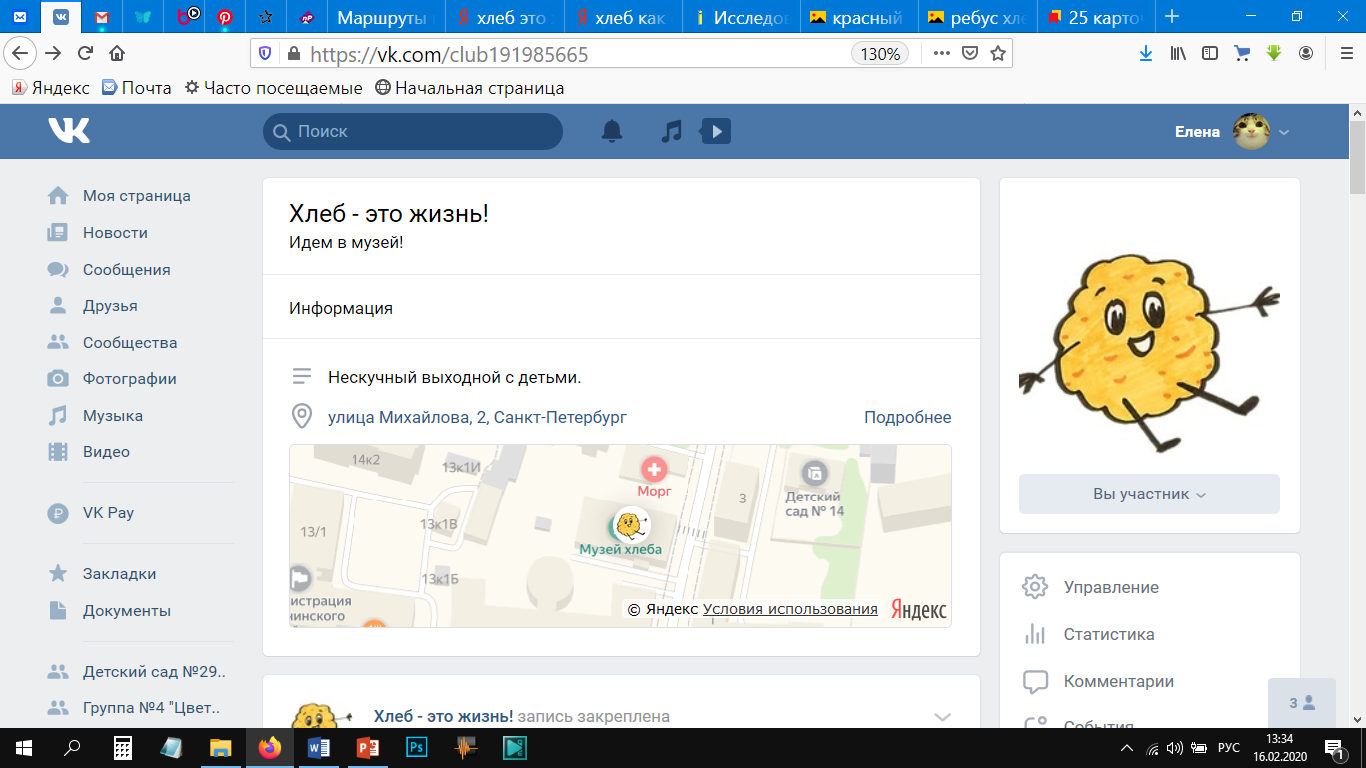 Рисунок 2 – Скриншот группы соцсети «ВКонтакте»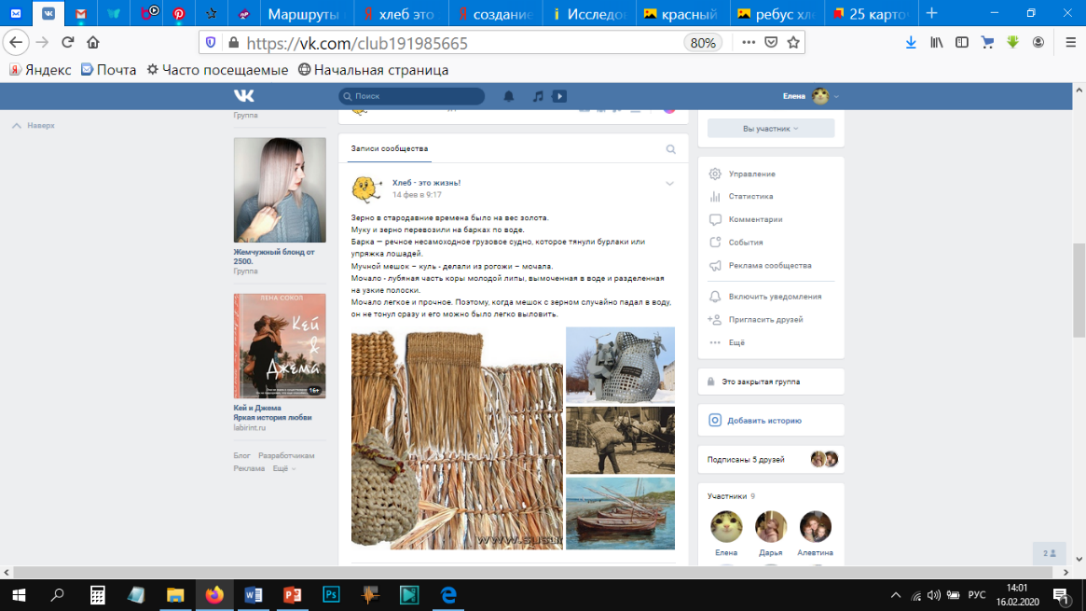 Рисунок 3 – Скриншот группы соцсети «ВКонтакте»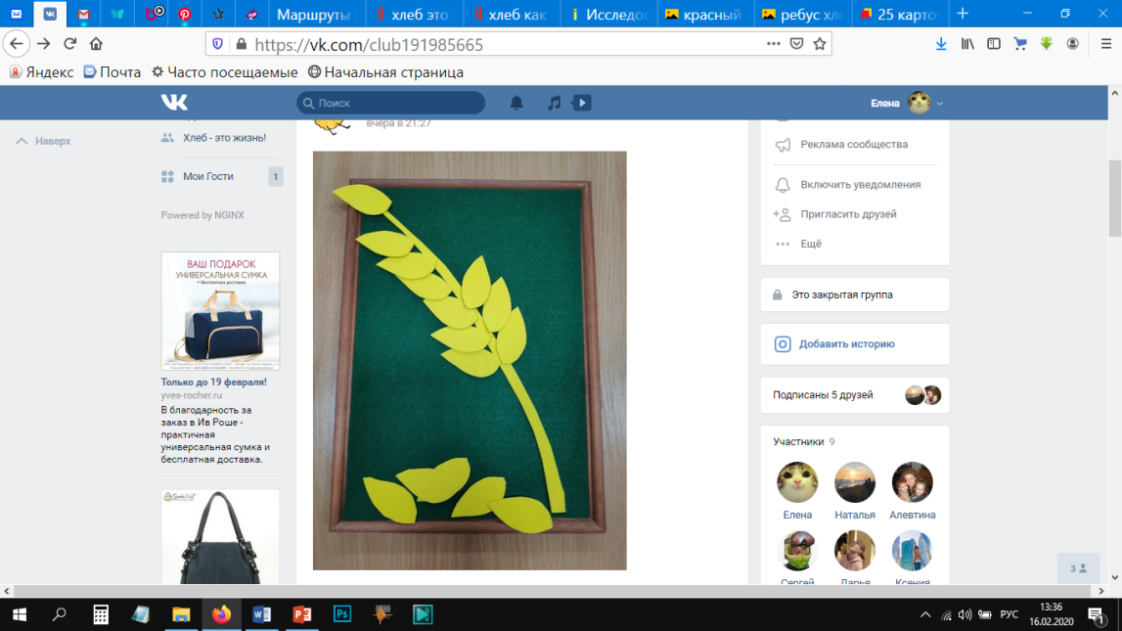 